Име и презима иченика____________________________________________СКУП ПРИРОДНИХ БРОЈЕВА ВЕЋИХ ОД МИЛИОН1. Бројеве из таблице прочитај, па их запиши речима:а) __________________________________________________________________________________________________________________________________________________________________________________________б) _________________________________________________________________________________________________________________________________________________________________________________________в)____________________________________________________________________________________________________________________________2. У табелу упиши бројеве:    а) 15 милијарди 652 милиона 434 хиљаде 300    б) 9 милијарди 4 милиона 722 хиљаде 522    в) 720 милијарди 228 милиона 354 хиљаде 7Име и презима иченика____________________________________________СКУП ПРИРОДНИХ БРОЈЕВА ВЕЋИХ ОД МИЛИОН1. Бројеве из таблице прочитај, па их запиши речима:а) __________________________________________________________________________________________________________________________________________________________________________________________б) _________________________________________________________________________________________________________________________________________________________________________________________в)____________________________________________________________________________________________________________________________2. У табелу упиши бројеве:    а) 15 милијарди 652 милиона 434 хиљаде 300    б) 9 милијарди 4 милиона 722 хиљаде 522    в) 720 милијарди 228 милиона 354 хиљаде 7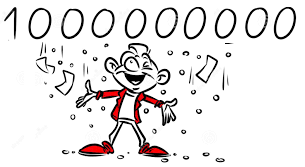 